AGENDA PART 1 – PUBLIC To resolve that because publicity would be prejudicial to the public interest by reason of the confidential nature of the business to be transacted, the public and press be excluded from the meeting in accordance with the Public Bodies (Admissions to Meetings) Act 1960.MEETING:61st meeting, in Public of the North Lincolnshire Clinical Commissioning Group Governing Body 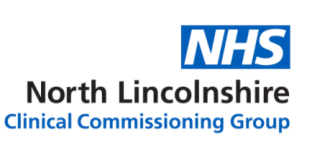 GOVERNING BODYMEETING DATE:Thursday 10 February 2022GOVERNING BODYVENUE:Teams Virtual Meeting GOVERNING BODYTIME:13:30 – 15:00GOVERNING BODYItemNo.TimingsItemLed byActionRequiredEnclosed/Verbal1.13:30Welcome, Announcements, Apologies and Quoracy ChairTo noteVerbal 2.13:33Declarations of InterestIn relation to any item on the agenda of the meeting members are reminded of the need to declare:(i) any interests which are relevant or material to the CCG;(ii) Any changes in interest previously declared;or(iii) Any financial interest (direct or indirect)on any item on the agendaAny declaration of interest should be brought to the attention of the Chair in advance of the meeting or as soon as they become apparent in the meeting. For any interest declared the minutes of the meeting must record:(i)  the   name   of   the   person   declaring        The interest;(ii)	the  agenda  item  number  to  which  the interest relate;(iii)  The nature of the interest;To be declared under this section and at the top of the agenda item which it relates to.ChairTo noteVerbal3.13:35Gifts and Hospitality DeclarationsMembers are reminded of the need to declare the offer and acceptance/refusal of gifts or hospitality in the CCG’s public registerChair To noteVerbal4.13:36Minutes of the meeting held on 9th December 2021ChairFor Approval 5.13:41Action Logs-Actions update from meeting held 9th December 2021Chair For Update6.13:42Matters Arising (not covered on the agenda) Chair To noteVerbal7.GOVERNANCE AND ASSURANCE 7.113:47Use of Corporate Seal No use of Corporate Seal since meeting on 9th December 2021ChairTo noteVerbal7.213:48Health and Care Bill updateChairTo noteVerbal7.313:53Accountable Officer’s UpdateAOTo note 7.414:03NLCCG Covid – 19 Pandemic Response UpdateIDoN&Q/COOTo note8.0STRATEGY AND COMMISSIONING 8.114:13Strategic Risk RegisterCOOForApproval9.QUALITY PERFORMANCE & FINANCE9.114:18Integrated Quality, Performance & Finance Report IDoN&Q/CFO/COOFor Approval 9.214:38Adults Safeguarding Board Annual ReportIDoN&QForInformation9.314:43North Lincolnshire Children’s Multi-Agency Resilience and Safeguarding (MARS): Annual Report 2020/21IDoN&QForInformation9.414:48North Lincolnshire Annual Equality Information Report 2021/202210.0GENERAL 10.1No items for discussion11REPORTS FOR INFORMATION ONLY 11.114:53CCG Integrated Audit & Governance Committee Summary Chair IA&GCTo note11.214:54CCG Planning & Commissioning Committee Summary Chair P&CCTo note11.314:55CCG Quality, Performance & Finance Committee SummaryChair QP&FCTo noteFrom HD11.414:56CCG Primary Care Commissioning Committee Summary Chair PCCCTo note12.0ANY OTHER BUSINESS12.113.0DATE AND TIME OF NEXT PUBLIC MEETING 15:00Thursday 14th April 2022 13:30 – 15:00Microsoft Teams meetingKey to Abbreviations:ChairClinical Commissioning Group Governing Body ChairAOAccountable OfficerCOOChief Operating Officer  CFOChief Finance OfficerIDoN&QInterim Director of Nursing and QualityChair IA&GCChair of the CCG Integrated Audit & Governance CommitteeChair QP&FCChair of the Quality, Performance & Finance Committee Chair PCCCChair of the Primary Care Commissioning CommitteeChair P&CCChair of the Planning & Commissioning Committee HC&V Humber Coast & Vale Clinical Commissioning Group Governing Body QuoracyThe meeting will be quorate when a minimum of 4 members are present. These 4 members must include the Chair or Deputy Chair, both of whom will also count towards the following requirements; at least 2 General Practitioners, a lay member and either the CCG Accountable Officer, the Chief Finance Officer or Chief Operating Officer.